INDICAÇÃO Nº 03749/2013Sugere ao Poder Executivo Municipal a poda de árvore existente na Rua Profeta Esdras – Jardim Laudissi.Excelentíssimo Senhor Prefeito Municipal, Nos termos do Art. 108 do Regimento Interno desta Casa de Leis, dirijo-me a Vossa Excelência para sugerir que, por intermédio do Setor competente, seja podada a árvore existente na Rua Profeta Esdras – Jardim Laudissi.Justificativa:Munícipes procuraram este vereador para solicitar providências quanto à poda da árvore localizada no endereço acima citado, pois a mesma está com os galhos grandes impedindo a eficiência da iluminação pública, deixando assim, o ambiente escuro e propicio para as atividades de marginais. 	Necessita com URGÊNCIA da realização do serviço solicitado.          Plenário “Dr. Tancredo Neves”, em 14 de junho de 2.013.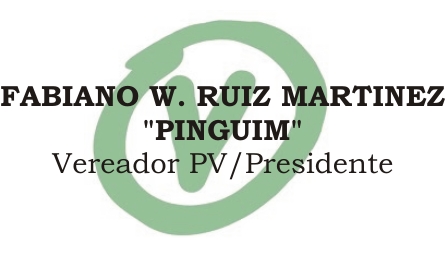 